关于评选2018年常州市中小学班主任优秀工作案例的通知各辖市、区教育局（教育文体局、社会事业局）、局属各学校：   为加强全市班主任队伍建设，落实《常州市中小学名班主任培育工程实施方案（2018-2020年）》，全面推进素质教育，经研究，决定开展常州市中小学班主任优秀工作案例评审活动，现将具体事项通知如下：   1.参评对象：中小学在编在岗的班主任。　   2．主要内容：围绕培育学生核心素养这一目标的工作案例。工作案例由以下几部分构成：真实案例、处理办法、反思提升。   3．工作案例要求：   （1）选题得当，有新意，观点清晰、正确，既有自己的实践思考，又有一定的理论指导。字数一般在2000~3000字左右。   （2）格式：内容包括案例名称，作者单位、姓名、邮编、联系电话；案例标题：宋体三号加粗；正文小标题：宋体四号加粗；正文：宋体小四号不加粗。正文中不要出现作者的单位及本人姓名。论文标明页码“第1页，第2页等”，用A4纸打印三份，并装订好。   （3）每位作者限送一篇案例参加评选。原则上已公开发表过的案例或者论文不再参与本次评选。对于内容雷同、有抄袭现象的文章，将取消其评选资格，并予以通报批评，同时两年内不得参加常州市教育科学研究院组织的班主任工作优秀案例评比活动。   （4）对格式不符合要求的案例，不进行评选。   4．征集方式：请各区（市）、各校于2018年12月17日前将①参赛名单汇总表（见附件）和选手参评案例电子稿[文件名：区（市）+学校+参赛班主任姓名）]发送至邮箱：czjkyqly@163.com。②汇总表（1份）、选手参评案例纸质稿（3份）交给常州市教育科学研究院钱老师。辖市区统一报送，局属学校直接报送。地址：常州市劳动西路19号。   5．评选办法：由常州市教育科学研究院德育工作组统一评审，选出一、二等奖若干名。    常州市教育科学研究院    2018年11月18日附件下载： 附件：关于评选2018年常州市中小学班主任优秀工作案例参赛名单汇总表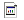 